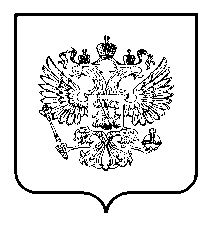 У  К  А  ЗПРЕЗИДЕНТА   РОССИЙСКОЙ   ФЕДЕРАЦИИО Федеральной службе войск национальной гвардии Российской Федерации1. Утвердить прилагаемые:а) Положение о Федеральной службе войск национальной гвардии Российской Федерации;б) Структуру Федеральной службы войск национальной гвардии Российской Федерации.2. Признать утратившим силу Указ Президента Российской Федерации от 3 марта 1999 г. № 281 «Об утверждении Положения о главном командовании внутренних войск Министерства внутренних дел Российской Федерации» (Собрание законодательства Российской Федерации, 1999, № 10, ст. 1182; 2003, № 47, ст. 4520; 2005, № 19, ст. 1781; 2006, № 24, ст. 2584; 2008, № 17, ст. 1817; 2009, № 23, ст. 2798; 2012, № 21, ст. 2630; 2013, № 51, ст. 6846; 2014, № 27,     ст. 3754; 2014, № 46, ст. 6331).3. Настоящий Указ вступает в силу со дня его подписания.           Президент Российской Федерации                                                                                  В. Путин       Москва, Кремль УтвержденоУказом ПрезидентаРоссийской Федерацииот _________________2016 г. № ____ПОЛОЖЕНИЕО ФЕДЕРАЛЬНОЙ СЛУЖБЕ ВОЙСК НАЦИОНАЛЬНОЙ ГВАРДИИ РОССИЙСКОЙ ФЕДЕРАЦИИI. Общие положения1. Федеральная служба войск национальной гвардии Российской Федерации (Росгвардия) является федеральным органом исполнительной власти, осуществляющим функции по выработке и реализации государственной политики и нормативно-правовому регулированию в сфере деятельности войск национальной гвардии Российской Федерации, в сфере оборота оружия, в сфере частной охранной деятельности и в сфере вневедомственной охраны.2. Основными задачами Росгвардии являются:1) участие совместно с органами внутренних дел Российской Федерации в охране общественного порядка, обеспечении общественной безопасности и режима чрезвычайного положения;2) участие в борьбе с терроризмом и в обеспечении правового режима контртеррористической операции;3) участие в борьбе с экстремизмом;4) участие в территориальной обороне Российской Федерации;5) охрана важных государственных объектов и специальных грузов в соответствии с перечнями, утверждаемыми Правительством Российской Федерации; 6) охрана на договорной основе имущества граждан и организаций, а также объектов, подлежащих обязательной охране в соответствии с перечнем, утверждаемым Правительством Российской Федерации;7) оказание содействия пограничным органам федеральной службы безопасности в охране государственной границы Российской Федерации;8) осуществление федерального государственного контроля (надзора) за соблюдением законодательства Российской Федерации в сфере оборота оружия и в сфере частной охранной деятельности, а также осуществление вневедомственной охраны;9) управление войсками национальной гвардии Российской Федерации (далее – войска национальной гвардии), территориальными органами и подразделениями Росгвардии (далее – органы);10) обеспечение социальной и правовой защиты военнослужащих, лиц, имеющих специальное звание (далее – сотрудники), и федеральных государственных гражданских служащих Росгвардии, а также социально-правовое обеспечение работников Росгвардии, граждан, уволенных с военной службы (службы), членов их семей, иных лиц, соответствующее обеспечение которых на основании законодательства Российской Федерации возложено на Росгвардию.3. В Росгвардии предусмотрена военная служба, государственная служба иных видов  и федеральная государственная гражданская служба.4. Росгвардия в своей деятельности руководствуется Конституцией Российской Федерации, общепризнанными принципами и нормами международного права, международными договорами Российской Федерации, федеральными конституционными законами, федеральными законами, актами Президента Российской Федерации и Правительства Российской Федерации, настоящим Положением и нормативными правовыми актами Министерства обороны Российской Федерации и Министерства внутренних дел Российской Федерации, которые объявляются для руководства директором Росгвардии.5. Руководство деятельностью Росгвардии осуществляет Президент Российской Федерации.6. Росгвардия осуществляет свою деятельность непосредственно и (или) через органы управления войсками национальной гвардии и органов.7. В ведении Росгвардии находятся научные, медицинские, образовательные и иные организации, созданные для выполнения задач и осуществления полномочий, возложенных на Росгвардию.8. Росгвардия осуществляет свою деятельность во взаимодействии с другими федеральными органами исполнительной власти, органами исполнительной власти субъектов Российской Федерации, органами местного самоуправления, общественными объединениями и организациями.9. Росгвардия является уполномоченным федеральным органом исполнительной власти в сфере управления и распоряжения имуществом войск национальной гвардии  и органов, а также организаций, созданных для выполнения задач и осуществления полномочий, возложенных на Росгвардию.10. Росгвардия имеет геральдический знак – эмблему, флаг и знамя, учреждаемые Президентом Российской Федерации.11. В Росгвардии в соответствии с законодательством Российской Федерации вводятся должности военнослужащих войск национальной гвардии, сотрудников, федеральных государственных гражданских служащих, должности работников.II. Полномочия12. Росгвардия осуществляет следующие полномочия:1) формирует на основе анализа и прогнозирования состояния охраны общественного порядка и собственности, а также обеспечения общественной безопасности основные направления государственной политики в установленных сферах деятельности;2) разрабатывает и осуществляет меры по реализации государственной политики в установленных сферах деятельности;3) разрабатывает и представляет в установленном порядке Президенту Российской Федерации и в Правительство Российской Федерации проекты федеральных конституционных законов, федеральных законов, актов Президента Российской Федерации и Правительства Российской Федерации, а также подготавливает другие документы, по которым требуется решение Президента Российской Федерации или Правительства Российской Федерации, по вопросам, относящимся к установленным сферам деятельности;4) осуществляет нормативно-правовое регулирование вопросов, относящихся к установленным сферам деятельности, если эти вопросы не являются предметом регулирования Конституции Российской Федерации, федеральных конституционных законов, федеральных законов, актов Президента Российской Федерации или Правительства Российской Федерации; определяет порядок реализации прав и обязанностей военнослужащих войск национальной гвардии, сотрудников, если этот порядок не является предметом регулирования федеральных законов, актов Президента Российской Федерации или Правительства Российской Федерации;5) определяет основные направления деятельности войск национальной гвардии и органов;6) обобщает практику применения законодательства Российской Федерации в установленных сферах деятельности, проводит анализ реализации государственной политики в установленных сферах деятельности и анализ оперативной обстановки, разрабатывает на этой основе меры по совершенствованию деятельности войск национальной гвардии и органов;7) обеспечивает разработку и реализацию государственных программ в установленных сферах деятельности;8) разрабатывает и принимает в пределах своей компетенции меры по предупреждению преступлений и административных правонарушений, по выявлению и устранению причин и условий, способствующих их совершению;9) обеспечивает участие войск национальной гвардии и органов в проведении мероприятий по обеспечению безопасности граждан и правопорядка в общественных местах;10) принимает в соответствии с законодательством Российской Федерации меры, направленные на выявление, предупреждение и пресечение экстремистской деятельности;11) обеспечивает участие войск национальной гвардии и органов в борьбе с терроризмом и в обеспечении правового режима контртеррористической операции, в защите потенциальных объектов террористических посягательств и мест массового пребывания граждан, а также в проведении экспертной оценки состояния антитеррористической защищенности и безопасности объектов;12) организует охрану важных государственных объектов и специальных грузов в соответствии с перечнями, утверждаемыми Правительством Российской Федерации; 13) организует объектов, подлежащих обязательной охране, а также охрану имущества физических и юридических лиц по договорам;14) организует и осуществляет в соответствии с законодательством Российской Федерации контроль в области оборота оружия;15) организует и осуществляет в соответствии с законодательством Российской Федерации контроль в области частной детективной (сыскной) и охранной деятельности, контроль за деятельностью ведомственной охраны;16) осуществляет в соответствии с законодательством Российской Федерации контроль за обеспечением безопасности объектов топливно-энергетического комплекса;17) разрабатывает и принимает в пределах своей компетенции меры, направленные на устранение нарушений требований к оборудованию инженерно-техническими средствами охраны важных государственных объектов и специальных грузов, подлежащих охране войсками национальной гвардии;18) организует производство по делам об административных правонарушениях, которые отнесены к компетенции войск национальной гвардии, и органов;19) организует и осуществляет в соответствии с законодательством Российской Федерации лицензирование отдельных видов деятельности;20) обеспечивает планирование деятельности войск национальной гвардии и органов, а также осуществляет их инспектирование и контроль за их деятельностью;21) организует служебно-боевую деятельность войск национальной гвардии в мирное и военное время, поддерживает войска национальной гвардии в постоянной боевой и мобилизационной готовности, разрабатывает и реализует планы строительства и развития войск национальной гвардии;22) участвует в обеспечении режима военного положения и режима чрезвычайного положения в случае их введения на территории Российской Федерации или в отдельных ее местностях, а также в проведении мероприятий военного времени и мероприятий в рамках единой государственной системы предупреждения и ликвидации чрезвычайных ситуаций;23) организует и обеспечивает мобилизационную подготовку и мобилизацию в системе Росгвардии;24) обеспечивает выполнение мероприятий гражданской обороны, повышение устойчивости работы войск национальной гвардии и органов в условиях военного времени и при возникновении чрезвычайных ситуаций в мирное время;25) участвует в организации территориальной обороны Российской Федерации, а также в совместных действиях с Вооруженными Силами Российской Федерации, воинскими формированиями и органами по обеспечению обороны Российской Федерации;26) организует специальные и воинские перевозки в пределах Российской Федерации в интересах войск национальной гвардии и органов, а в случаях, установленных законодательством Российской Федерации и межведомственными соглашениями, – в интересах соответствующих федеральных органов исполнительной власти;27) обеспечивает по решению Президента Российской Федерации участие военнослужащих войск национальной гвардии, сотрудников органов, федеральных государственных гражданских служащих Росгвардии в деятельности по поддержанию или восстановлению международного мира и безопасности;28) организует и осуществляет предоставление в соответствии с законодательством Российской Федерации сведений о своей деятельности средствам массовой информации;29) создает информационные банки (базы) данных, обеспечивает их ведение и функционирование, а также предоставление в соответствии с законодательством Российской Федерации содержащихся в них сведений федеральным органам государственной власти, органам государственной власти субъектов Российской Федерации, иным государственным органам, органам местного самоуправления, организациям и гражданам;30) участвует в работе по стандартизации, метрологическому обеспечению, подтверждению соответствия установленным требованиям и каталогизации оборонной продукции (работ, услуг), поставляемой по государственному оборонному заказу для войск национальной гвардии и органов;31) обеспечивает проведение федеральных государственных статистических наблюдений в установленных сферах деятельности в соответствии с официальной статистической методологией;31) организует кадровое обеспечение системы Росгвардии, в том числе подготовку кадров путем реализации основных и дополнительных профессиональных образовательных программ и основных программ профессионального обучения в федеральных государственных организациях, осуществляющих образовательную деятельность и находящихся в ведении Росгвардии;32) обеспечивает разработку примерных программ подготовки научно-педагогических кадров в адъюнктуре федеральных государственных образовательных организаций, находящихся в ведении Росгвардии;33) устанавливает квалификационные требования к военно-профессиональной подготовке, специальной профессиональной подготовке выпускников федеральных государственных образовательных организаций, находящихся в ведении Росгвардии;34) устанавливает порядок организации и осуществления образовательной деятельности по основным профессиональным образовательным программам, реализуемым в интересах обеспечения обороны и безопасности государства в федеральных государственных образовательных организациях, находящихся в ведении Росгвардии;35) разрабатывает и утверждает примерные основные программы профессионального обучения, примерные дополнительные профессиональные программы в области обеспечения обороны и безопасности, по которым осуществляется профессиональное обучение или дополнительное профессиональное образование в интересах Росгвардии;36) устанавливает порядок и условия приема в федеральные государственные организации, осуществляющие образовательную деятельность и находящиеся в ведении Росгвардии, в том числе перечень дополнительных вступительных испытаний при приеме в указанные организации;37) устанавливает порядок отчисления из федеральных государственных организаций, осуществляющих образовательную деятельность и находящихся в ведении Росгвардии, порядок восстановления в таких организациях, а также порядок перевода обучающихся из одной федеральной государственной организации, осуществляющей образовательную деятельность и находящейся в ведении Росгвардии, в другую такую организацию;38) определяет перечень информации о деятельности федеральных государственных организаций, осуществляющих образовательную деятельность и находящихся в ведении Росгвардии, для размещения в открытых информационно-телекоммуникационных сетях, в том числе на официальном сайте Росгвардии в информационно-телекоммуникационной сети «Интернет», а также порядок размещения этой информации;39) устанавливает особенности организации и осуществления образовательной, методической и научной (научно-исследовательской) деятельности в области подготовки кадров в интересах обороны и безопасности, а также деятельности федеральных государственных организаций, осуществляющих образовательную деятельность и находящихся в ведении Росгвардии;40) устанавливает особенности реализации прав в сфере образования обучающихся, педагогических работников, замещающих должности федеральной государственной службы, в том числе военной службы или государственной службы иных видов, в федеральных государственных образовательных организациях, находящихся в ведении Росгвардии;41) устанавливает порядок и сроки проведения аттестации руководителей и кандидатов на должности руководителей образовательных организаций, находящихся в ведении Росгвардии, за исключением руководителей образовательных организаций, назначаемых Президентом Российской Федерации в случаях, установленных федеральными законами;42) определяет правила ношения форменной одежды обучающимися в федеральных государственных образовательных организациях, реализующих основные и дополнительные профессиональные образовательные программы и находящихся в ведении Росгвардии; определяет нормы и порядок обеспечения вещевым имуществом (обмундированием), в том числе форменной одеждой, обучающихся в общеобразовательных и профессиональных образовательных организациях, реализующих дополнительные общеобразовательные программы, которые имеют целью подготовку несовершеннолетних граждан к военной или иной государственной службе, а также утверждает форму одежды обучающихся в этих образовательных организациях, правила ее ношения и знаки различия;43) устанавливает порядок выдачи рекомендаций командиров гражданам, прошедшим военную службу по призыву и поступающим на подготовительные отделения федеральных государственных образовательных организаций высшего образования на обучение за счет бюджетных ассигнований федерального бюджета;44) организует и осуществляет в установленном порядке учет военнообязанных сотрудников, федеральных государственных гражданских служащих и работников системы Росгвардии;45) обеспечивает контроль за законностью решений и действий должностных лиц системы Росгвардии, соблюдение законности при осуществлении военнослужащими войск национальной гвардии служебно-боевой деятельности, а также сотрудниками органов оперативно-служебной деятельности, поддержание служебной дисциплины военнослужащих войск национальной гвардии и сотрудников органов; организует воспитательную, психологическую, социальную, культурно-просветительную работу с личным составом войск национальной гвардии и органов;46) обеспечивает исполнение законодательства Российской Федерации о противодействии коррупции в системе Росгвардии;47) присваивает в установленном порядке соединениям, воинским частям войск национальной гвардии Российской Федерации действительные и условные наименования и определяет порядок применения таких наименований;48) обеспечивает в системе Федеральной службы войск национальной гвардии Российской Федерации и защиту сведений, составляющих государственную и иную охраняемую законом тайну;49) организует укрепление и развитие материально-технической базы войск национальной гвардии, специальных подразделений и органов, их централизованное обеспечение боевой, специальной и шифровальной техникой, вооружением, боеприпасами и другими материально-техническими средствами;50) осуществляет в порядке, определенном законодательством Российской Федерации, полномочия собственника федерального имущества, переданного войскам национальной гвардии и органам, а также организациям, созданным для выполнения задач и осуществления полномочий, возложенных на Росгвардию;51) реализует в соответствии с законодательством Российской Федерации право постоянного (бессрочного) пользования земельными участками, владения, пользования и распоряжения (оперативного управления) недвижимым и движимым имуществом войск национальной гвардии и органов, а также организаций, созданных для выполнения задач и осуществления полномочий, возложенных на Росгвардию, находящимся в федеральной собственности;52) осуществляет содержание, эксплуатацию, текущий и капитальный ремонт зданий, сооружений и объектов, закрепленных за войсками национальной гвардии и органами, а также организациями, созданных для выполнения задач и осуществления полномочий, возложенных на Росгвардию;53) принимает меры по включению жилых помещений в специализированный жилищный фонд с отнесением таких помещений к определенному виду жилых помещений специализированного жилищного фонда, а также по исключению жилых помещений из указанного фонда; осуществляет формирование специализированного жилищного фонда за счет бюджетных ассигнований федерального бюджета и других источников, предусмотренных законодательством Российской Федерации; реализует право военнослужащих, проходящих военную службу по контракту, сотрудников, федеральных государственных служащих и работников системы Росгвардии на обеспечение их жилыми помещениями, в том числе служебных жилых помещений и жилых помещений в общежитиях, в порядке и на условиях, установленных законодательством Российской Федерации;54) проводит государственную экспертизу проектной документации зданий, строений и сооружений, находящихся в ведении Росгвардии, и результатов инженерных изысканий, необходимых для подготовки такой проектной документации;55) выдает разрешения на строительство и ввод в эксплуатацию находящихся в ведении Росгвардии, объектов обороны и безопасности;56) принимает решения о резервировании земель и изъятии земельных участков и (или) расположенных на них объектов недвижимого имущества для государственных нужд в целях строительства, реконструкции объектов федерального значения, если указанные объекты предусмотрены утвержденными документами территориального планирования и утвержденными проектами планировки территории;57) осуществляет в соответствии с законодательством Российской Федерации функции государственного заказчика государственного оборонного заказа;58) осуществляет закупки товаров, работ, услуг в установленной сфере деятельности в соответствии с законодательством Российской Федерации и иными нормативными правовыми актами о контрактной системе в сфере закупок товаров, работ, услуг для обеспечения государственных и муниципальных нужд;59) разрабатывает и устанавливает обязательные требования к оборонной продукции (работам, услугам), поставляемой для войск национальной гвардии и органов по государственному оборонному заказу, а также к процессам проектирования (включая изыскания), производства, строительства, монтажа, наладки, эксплуатации, хранения, перевозки, реализации и утилизации указанной продукции;60) обеспечивает и осуществляет военную приемку серийной, в том числе научно-технической, продукции, изготавливаемой по заказам Росгвардии;61) осуществляет накопление, хранение и ремонт вооружения, военной и специальной техники, а также заключение контрактов на их ремонт; организует и проводит испытания новых образцов вооружения, военной и специальной техники;62) осуществляет в порядке, определяемом Правительством Российской Федерации, отдельные функции по федеральному государственному надзору в области безопасности дорожного движения в войсках национальной гвардии, а также в соответствии с законодательством Российской Федерации организует выполнение специальных контрольных и разрешительных функций в области обеспечения безопасности дорожного движения;63) реализует в порядке, определяемом Правительством Российской Федерации, функции по государственному метрологическому надзору в отношении войск национальной гвардии и органов при осуществлении деятельности в области обороны и обеспечения безопасности;64) осуществляет в порядке, определяемом Правительством Российской Федерации, аккредитацию на выполнение поверки средств измерений военного и специального назначения, аттестации эталонов единиц величин и обязательной метрологической экспертизы вооружения, военной и специальной техники и технической документации на них в войсках национальной гвардии и органах;65) обеспечивает внедрение достижений науки, техники и положительного опыта в деятельность войск национальной гвардии и органов, а также развитие связи и автоматизированного управления в системе Росгвардии;66) осуществляет информационно-правовое обеспечение деятельности войск национальной гвардии и органов, ведение баз данных правовой информации в установленных сферах деятельности;67) организует профессиональное обучение водителей транспортных средств, допущенных (допускаемых) к управлению транспортными средствами системы Росгвардии, оборудованными устройствами для подачи специальных световых и звуковых сигналов; перевозящие специальные грузы; а также для управления транспортными средствами категории «Д» и «Е»;68) обеспечивает федеральный государственный санитарно-эпидемиологический надзор на объектах системы Росгвардии;69) организует прием граждан, своевременное и полное рассмотрение обращений граждан, принятие по ним решений и направление ответов в установленный законодательством Российской Федерации срок;70) организует работу по комплектованию, хранению, учету и использованию архивных документов Росгвардии;71) представляет в установленном порядке в Минфин России предложения по формированию федерального бюджета;72) осуществляет функции главного распорядителя средств федерального бюджета, предусмотренных на содержание Росгвардии и реализацию возложенных на нее задач, является получателем средств федерального бюджета, а также главным администратором (администратором) доходов бюджетов бюджетной системы Российской Федерации в соответствии с законодательством Российской Федерации;73) разрабатывает и реализует меры по обеспечению правовой и социальной защиты военнослужащих войск национальной гвардии, сотрудников органов, федеральных государственных гражданских служащих и работников системы Росгвардии; оказывает в соответствии с законодательством Российской Федерации правовую помощь военнослужащим войск национальной гвардии и сотрудникам органов, федеральным государственным гражданским служащим в защите их прав и свобод по делам, возникшим в связи с осуществлением ими служебной деятельности;74) организует государственное страхование жизни и здоровья военнослужащих войск национальной гвардии и сотрудников органов;75) организует и осуществляет профилактические, лечебные, санаторно-курортные, оздоровительные и реабилитационные мероприятия, направленные на охрану и укрепление здоровья военнослужащих войск национальной гвардии, сотрудников органов, членов их семей, федеральных государственных гражданских служащих, работников и пенсионеров системы Росгвардии, а также лиц, соответствующее обеспечение которых возложено на Росгвардию в соответствии с законодательством Российской Федерации;76) принимает участие в разработке мер по обеспечению авиационной безопасности в области гражданской авиации;77) осуществляет иные полномочия в установленных сферах деятельности в соответствии с федеральными конституционными законами, федеральными законами, актами Президента Российской Федерации и Правительства Российской Федерации.13. Росгвардия в целях осуществления своих полномочий имеет право:1) запрашивать и получать в установленном порядке от федеральных органов исполнительной власти, органов государственной власти субъектов Российской Федерации, иных государственных органов, органов местного самоуправления, общественных объединений, организаций, должностных лиц этих органов и организаций, а также граждан документы, справочные и иные материалы, необходимые для принятия решений по вопросам, отнесенным к установленным сферам деятельности;2) приостанавливать или ограничивать во время чрезвычайных ситуаций использование любых сетей связи и средств связи, а также реализовывать право на приоритетное использование этих сетей связи и средств связи;3) использовать в соответствии с законодательством Российской Федерации возможности федеральных органов исполнительной власти, органов государственной власти субъектов Российской Федерации, иных государственных органов, органов местного самоуправления, общественных объединений, а также организаций;4) привлекать в установленном порядке для выработки решений по вопросам, относящимся к установленным сферам деятельности, научные и иные организации, общественные объединения, ученых и специалистов, в том числе на договорной основе;5) организовывать и проводить общественную экспертизу проектов федеральных законов и иных нормативных правовых актов Российской Федерации по вопросам, относящимся к установленным сферам деятельности, а также принимать участие в разработке и рассмотрении концепций, программ, инициатив граждан и общественных объединений по наиболее актуальным вопросам, относящимся к установленным сферам деятельности;6) осуществлять функции государственного заказчика и организовывать капитальное строительство, реконструкцию, текущий и капитальный ремонт объектов системы Росгвардии, а также жилищное строительство;7) осуществлять управление и распоряжение жилищным фондом, закрепленным на праве оперативного управления за Росгвардией, в соответствии с его назначением, иметь специализированный жилищный фонд (служебные жилые помещения, жилые помещения в общежитиях); вести учет военнослужащих войск национальной гвардии, сотрудников органов, федеральных государственных гражданских служащих и работников системы Росгвардии, не обеспеченных жилыми помещениями в соответствующем населенном пункте по месту службы (работы) или нуждающихся в улучшении жилищных условий;8) формировать и вести в соответствии с законодательством Российской Федерации федеральные учеты, базы данных статистической и иной информации, а также пользоваться в установленном порядке федеральными учетами, базами данных других федеральных органов исполнительной власти;9) взаимодействовать в соответствии с международными договорами и законодательством Российской Федерации с компетентными органами иностранных государств и международными организациями в установленных сферах деятельности;10) учреждать в соответствии с законодательством Российской Федерации печатные и электронные средства массовой информации для освещения деятельности Росгвардии, опубликования нормативных правовых актов, официальных объявлений, размещения других материалов по вопросам, отнесенным к установленным сферам деятельности;11) осуществлять по заявкам редакций средств массовой информации аккредитацию журналистов для освещения деятельности Росгвардии;12) учреждать в соответствии с законодательством Российской Федерации ведомственные знаки отличия, в том числе медали и нагрудные знаки, а также почетные грамоты Росгвардии;13) образовывать координационные, консультативные, экспертные и совещательные органы (советы, комиссии), в том числе межведомственные, в установленных сферах деятельности;14) использовать в своей деятельности информационные системы, системы связи и передачи данных, а также современную информационно-телекоммуникационную инфраструктуру;15) применять в порядке, установленном законодательством Российской Федерации, электронные формы приема и регистрации документов, уведомления о ходе оказания государственных услуг, взаимодействия с другими федеральными органами исполнительной власти, органами исполнительной власти субъектов Российской Федерации, органами местного самоуправления, общественными объединениями и организациями;16) вносить в государственные органы, органы местного самоуправления, организации и общественные объединения представления об устранении законодательства Российской Федерации в установленных сферах деятельности;17) организовывать на возмездной или безвозмездной основе подготовку кадров для правоохранительных органов иностранных государств;18) использовать достижения в области науки и техники, современные технологии и информационные системы.IV. Организация деятельности14. Росгвардию возглавляет директор Федеральной службы войск национальной гвардии Российской Федерации – главнокомандующий войсками национальной гвардии Российской Федерации (далее – директор), назначаемый на должность и освобождаемый от должности Президентом Российской Федерации.Директор несет персональную ответственность за выполнение задач и осуществление полномочий, возложенных на Росгвардию, и за реализацию государственной политики в установленных сферах деятельности.Директор имеет заместителей, назначаемых на должность и освобождаемых от должности Президентом Российской Федерации.15. Директор:1) распределяет обязанности между заместителями директора, устанавливает полномочия должностных лиц системы Росгвардии по самостоятельному решению возложенных на войска национальной гвардии и органы задач;2) образовывает в пределах своей компетенции воинские части войск национальной гвардии и органы Росгвардии, организации и подразделения, осуществляет их реорганизацию и ликвидацию в соответствии с законодательством Российской Федерации;3) издает нормативные правовые акты Росгвардии, в том числе совместно с руководителями других федеральных органов исполнительной власти; заключает межведомственные соглашения, международные договоры Российской Федерации межведомственного характера в установленных сферах деятельности;4) вносит в установленном порядке Президенту Российской Федерации и в Правительство Российской Федерации:проекты законодательных и иных нормативных правовых актов Российской Федерации по вопросам, относящимся к установленным сферам деятельности;представления о награждении государственными наградами Российской Федерации, Почетной грамотой Президента Российской Федерации военнослужащих войск национальной гвардии, сотрудников органов, федеральных государственных гражданских служащих и работников системы Росгвардии, других лиц, оказывающих содействие в выполнении задач и осуществлении полномочий, возложенных на Росгвардию, а также об объявлении им благодарности Президента Российской Федерации или Правительства Российской Федерации;5) вносит Президенту Российской Федерации:предложения по штатной численности военнослужащих, сотрудников, федеральных государственных гражданских служащих и гражданского персонала Росгвардии;представления о назначении на должность и освобождении от должности заместителей директора Росгвардии;представления о включении воинских должностей военнослужащих Росгвардии в перечень воинских должностей, замещаемых высшими офицерами, а также о назначении военнослужащих Росгвардии на воинские должности и об освобождении их от воинских должностей, для которых штатом предусмотрены воинские звания высших офицеров, о присвоении им воинских званий высших офицеров, об увольнении их с военной службы, о приостановлении их военной службы;представления о включении должностей сотрудников органов Росгвардии, подлежащих замещению лицами начальствующего состава  органов в перечень должностей, подлежащих замещению лицами высшего начальствующего состава в органах внутренних дел; а также о назначении на должности и освобождении от должностей, которые подлежат замещению лицами высшего начальствующего состава органов внутренних дел, о присвоении специальных званий высшего начальствующего состава органов внутренних дел сотрудникам органов Росгвардии; представления о присвоении классных чинов действительного государственного советника Российской Федерации 1, 2 и 3 класса федеральным государственным гражданским служащим;представления о продлении срока службы сотрудникам органов, замещающим должности высшего начальствующего состава, достигшим предельного возраста пребывания на службе;представления о назначении исполняющими обязанности по вакантным должностям, подлежащим замещению лицами высшего начальствующего состава органов, сроком до шести месяцев;предложения об общем количестве воинских должностей, подлежащих замещению полковниками (капитанами 1 ранга);предложения об учреждении знаков различия и других официальных символов в системе Росгвардии;предложения об установлении количества оперативно-территориальных объединений войск национальной гвардии и их границ (по согласованию с Минобороны России), об их создании, реорганизации и ликвидации; о структуре, составе войск национальной гвардии до оперативно-территориального объединения включительно;предложения по присвоению почетных наименований оперативно-территориальным объединениям, соединениям, воинским частям войск национальной гвардии;6) вносит Председателю Правительства Российской Федерации для последующего представления Президенту Российской Федерации:предложения о размере бюджетных ассигнований федерального бюджета на содержание военнослужащих войск национальной гвардии и сотрудников органов Росгвардии;предложения о предельной численности и фонде оплаты труда федеральных государственных гражданских служащих и работников системы Росгвардии;проект положения о Росгвардии;7) утверждает:структуру Росгвардии, штаты центрального аппарата Росгвардии; штаты оперативно-территориальных объединений, соединений, воинских частей войск национальной гвардии, органов, организаций и учреждений Росгвардии, (типовые штатные расписания подразделений территориальных органов, типовые структуры и нормативы штатной численности территориальных органов и их штатную численность)схему размещения органов и их подчиненность (оперативное подчинение ) в соответствии с законодательством Российской Федерации;положения о структурных подразделениях центрального аппарата Росгвардии;уставы управлений оперативно-территориальных объединений, войск национальной гвардии;единый типовой устав управления соединения, соединения и воинской части войск национальной гвардии;уставы медицинских, образовательных и иных организаций и учреждений Росгвардии;положения (типовые положения) об органах Росгвардии;в соответствии с законодательством Российской Федерации перечень должностей, замещаемых лицами рядового состава, младшего, среднего и старшего начальствующего состава органов, и соответствующих этим должностям специальных званий;положение о коллегии Росгвардии;положения о координационных, консультативных, экспертных и совещательных органах (советах, комиссиях), в том числе межведомственных, образуемых Росгвардией, а также составы указанных органов;положения о ведомственных знаках отличия, в том числе о медалях и нагрудных знаках, а также о почетных грамотах Росгвардии; их описание;в соответствии с законодательством Российской Федерации персонифицированные знаки различия, личные штандарты руководящих должностных лиц Росгвардии, а также перечень руководящих должностных лиц, для которых учреждаются личные штандарты, и порядок вручения этих штандартов;в соответствии с законодательством Российской Федерации нормы, касающиеся формы одежды, знаков различия, вещевого и специального имущества, а также образцы служебного удостоверения, специального жетона с личным номером, нагрудного знака;8) учреждает именные стипендии, определяет размеры и условия выплаты таких стипендий курсантам и слушателям образовательных организаций системы Росгвардии, а также учреждает премии: в области литературы и искусства – за произведения, пропагандирующие деятельность Росгвардии; в области науки и техники – за достижения в развитии научно-технической деятельности в интересах Росгвардии;9) определяет:порядок реализации сотрудниками Росгвардии полномочий за пределами территории, обслуживаемой органами Росгвардии;порядок отчетности сотрудников органов перед законодательными (представительными) органами государственной власти субъектов Российской Федерации, представительными органами муниципальных образований и перед гражданами, а также периодичность отчетности и категории должностных лиц, уполномоченных отчитываться перед указанными органами и гражданами;порядок проведения обязательной государственной дактилоскопической регистрации сотрудников Росгвардии;порядок временного замещения сотрудниками Росгвардии должностей федеральной государственной гражданской службы в органах Росгвардии, а также временного замещения федеральными государственными гражданскими служащими Росгвардии должностей в органах;порядок оформления личного поручительства за гражданина Российской Федерации, поступающего на службу в органы Росгвардии;порядок ведения личных дел военнослужащих и сотрудников, федеральных государственных гражданских служащих и работников системы Росгвардии;порядок централизованного учета персональных данных сотрудников органов Росгвардии и граждан Российской Федерации, поступающих на службу в органы Росгвардии;порядок привлечения сотрудников органов Росгвардии к выполнению служебных обязанностей сверх установленной продолжительности еженедельного служебного времени, а также в ночное время, в выходные и нерабочие праздничные дни; порядок предоставления им дополнительного отдыха, дополнительных дней отдыха и порядок выплаты денежной компенсации вместо предоставления дополнительных дней отдыха;порядок изменения режима служебного времени сотрудников органов Росгвардии, возложения на них дополнительных обязанностей, командирования их в другую местность, временного перевода в другое подразделение без изменения характера службы, а также установления иных особых условий и дополнительных ограничений в период действия военного положения или чрезвычайного положения, в период проведения контртеррористической операции, в условиях вооруженного конфликта, при ликвидации последствий аварий, катастроф природного и техногенного характера и других чрезвычайных ситуаций;порядок прохождения гражданами Российской Федерации, принятыми на службу в органы Росгвардии, профессионального обучения;10) определяет порядок обеспечения военнослужащих войск национальной гвардии (сотрудников) денежным довольствием; устанавливает исходя из окладов по типовым воинским должностям (должностям) военнослужащих войск национальной гвардии (сотрудников), утвержденных Правительством Российской Федерации, размеры окладов (тарифных разрядов) по другим (нетиповым) воинским должностям (должностям) соответствующих категорий военнослужащих войск национальной гвардии (сотрудников), а также в пределах выделенных средств – дополнительные выплаты военнослужащим войск национальной гвардии (сотрудникам);11) принимает решения о формировании, переформировании, расформировании, дислокации и передислокации воинских частей и подразделений до бригады (полка) включительно;12) назначает на должность и освобождает от должности в пределах своей компетенции сотрудников органов и федеральных государственных гражданских служащих системы Росгвардии;13) решает в соответствии с законодательством Российской Федерации вопросы, связанные с прохождением федеральной государственной гражданской службы и осуществлением трудовой деятельности в системе Росгвардии; осуществляет полномочия представителя нанимателя от имени Российской Федерации в отношении федеральных государственных гражданских служащих системы Росгвардии;14) присваивает федеральным государственным гражданским служащим (кроме федеральных государственных гражданских служащих, замещающих должности федеральной государственной гражданской службы высшей и главной групп) классные чины;15) устанавливает в пределах своих полномочий порядок отбора на военную службу по контракту в войска национальной гвардии и на службу в органы Росгвардии, а также порядок направления на обучение в образовательные организации системы Росгвардии;16) определяет порядок списания с учета вооружения, военной и специальной техники, специальных средств и других материальных средств в системе Росгвардии;17) пределяет классификацию и утверждает нормы создания, накопления и расхода вооружения, военной и специальной техники, специальных средств и других материальных средств;18) принимает в установленном порядке на вооружение (снабжение, в эксплуатацию) образцы вооружения, военной техники, а также снимает с вооружения (снабжения, эксплуатации) устаревшие образцы;19) представляет Росгвардию в отношениях с федеральными органами государственной власти, органами государственной власти субъектов Российской Федерации и органами государственной власти иностранных государств;20) отменяет противоречащие Конституции Российской Федерации, законодательным и иным нормативным правовым актам Российской Федерации, нормативным правовым актам Росгвардии  решения должностных лиц системы Росгвардии;21) заключает отраслевое тарифное соглашение;22) определяет порядок применения действительных и условных наименований в органах Росгвардии и войсках национальной гвардии, присваивает в установленном порядке такие наименования;23) определяет порядок присвоения почетных наименований отдельным батальонам войск национальной гвардии;24) присваивает почетные наименования отдельным батальонам войск национальной гвардии, организациям системы Росгвардии;25) устанавливает:на основании решений Правительства Российской Федерации временные нормы положенности вооружения, боеприпасов и других материально-технических средств для войск национальной гвардии и органов, принимающих участие в проведении межрегиональных и иных специальных операций и мероприятий;временные нормы продовольственного пайка для военнослужащих войск национальной гвардии и сотрудников органов при стихийных бедствиях и других чрезвычайных ситуациях, а также при выполнении ими отдельных оперативно-служебных и боевых заданий;26) вносит в Минфин России предложения по формированию федерального бюджета;27) решает в соответствии с законодательством Российской Федерации о государственной службе и трудовым законодательством Российской Федерации вопросы, связанные с прохождением федеральной государственной гражданской службы и осуществлением трудовой деятельности в системе Росгвардии;28) имеет наградной и подарочный фонды (в том числе фонды огнестрельного и холодного оружия) для награждения военнослужащих войск национальной гвардии, сотрудников органов Росгвардии, федеральных государственных гражданских служащих и работников системы Росгвардии, а также других лиц, оказывающих содействие в выполнении задач и осуществлении полномочий, возложенных на Росгвардию;29) награждает ведомственными наградами военнослужащих войск национальной гвардии, сотрудников органов Росгвардии, федеральных государственных гражданских служащих и работников системы Росгвардии, а также других лиц, оказавших содействие в выполнении задач и осуществлении полномочий, возложенных на Росгвардию; выплачивает в установленном порядке денежное вознаграждение и применяет другие предусмотренные нормативными правовыми актами виды поощрений;30) организует работу центрального аппарата Росгвардии, утверждает правила внутреннего распорядка и регламент служебного времени;31) определяет виды нормативных правовых актов, подписываемых заместителями директора (за исключением приказов, подлежащих государственной регистрации);32) осуществляет иные полномочия в соответствии с законодательством Российской Федерации.16. В Росгвардии образуется коллегия в составе директора (председатель коллегии), заместителей директора, а также других военнослужащих войск национальной гвардии, сотрудников органов, федеральных государственных гражданских служащих и работников системы Росгвардии.Состав коллегии Росгвардии (кроме лиц, входящих в нее по должности) утверждается Президентом Российской Федерации.17. Росгвардия является юридическим лицом, имеет печать с изображением Государственного герба Российской Федерации и со своим наименованием, иные печати, штампы, бланки установленного образца и счета, в том числе валютные, открываемые в соответствии с законодательством Российской Федерации.18. Местонахождение Федеральной службы войск национальной гвардии Российской Федерации – г. Москва.СТРУКТУРАФЕДЕРАЛЬНОЙ СЛУЖБЫ ВОЙСК НАЦИОНАЛЬНОЙ ГВАРДИИ РОССИЙСКОЙ ФЕДЕРАЦИИ1. Федеральная служба войск национальной гвардии Российской Федерации (Росгвардия), имеющая в своем составе Главный штаб войск национальной гвардии Российской Федерации, департаменты, главные управления, управления и другие подразделения, непосредственно реализующие направления деятельности Росгвардии, а также подразделения, исполняющие управленческие функции.2. Войска национальной гвардии Российской Федерации.3. Организации и подразделения, созданные для выполнения задач и осуществления полномочий, возложенных на Федеральную службу войск национальной гвардии Российской Федерации.